TOREK, 21. 4.DKE 7. BNAPOTKI ZA DANAŠNJE DELO1. Oglej si posnetek na spodnji povezavi (vključi podnapise):Človekove pravice: https://www.youtube.com/watch?v=MtswXtPOU002. V DZ, str. 60 in 61  PREBERI BESEDILO IN REŠI PRIPADAJOČE NALOGE.3. V zvezek zapiši naslov ČLOVEKOVE PRAVICE. Prepiši oz. prilepi spodnje besedilo.Pravica do življenja in osebne svobode je osnovna človekova pravica.V zgodovini so mnogi vladarji zlorabljali svojo moč za to, da so izvajali zločine nad navadnimi ljudmi.Po drugi svetovni vojni je OZN sprejela SPLOŠNO DEKLARACIJO O ČLOVEKOVIH PRAVICAH (10. december – dan človekovih pravic).Človekove pravice delimo na:- DRŽAVLJANSKE IN POLITIČNE (pravica do življenja, do prostosti, svobode misli in govora, …), - EKONOMSKE IN SOCIALNE ( do dela, izobrazbe, bivališča, …)- OKOLJSKE PRAVICE.Zapisane so v Ustavi Republike Slovenije.Lep pozdrav ,učiteljica AndrejaPozdravljeni, učenci!10. decembra 1948 je Organizacija združenih narodov sprejela pomemben dokument, Splošno deklaracijo o človekovih pravicah.Zato je  to mednarodni dan človekovih pravic.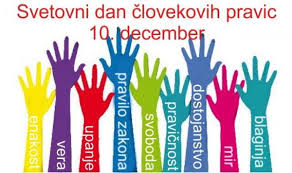 